MRS. MUNIRA Objective To advance my teaching career in one of the country’s superior educational institutions and to devote my time to promoting the importance of math and science to today’s youth.StrengthsExperience in teaching science in school offering National Curriculum for England.Limitless passion for teaching and unfailing patience for children and adolescentsExceptional ability to bring lessons to life and engage a room of students to become an interested and eager audienceGreat talent for formulating well-balanced lesson plans that will adequately prepare students for various assessments and the working worldAbility to communicate with parentsAbility to express or impart instructions and lessons using various strategies including visual presentations, audio presentations, actual experiments, and a multitude of other methodsExcellent organizational skills with a certain talent for prioritizing, multitasking, and time managementExtraordinary leadership and interpersonal skills necessary to foster a strong relationship with colleagues and students alikeWillingness to go beyond what is expected to ensure that each student grasps the materials given and concepts taughtOutstanding oral and written communication skillsKnowledge of how to use latest technology to enhance learning experienceCAREEER HIGHLIGHTS      Key Tasks HandledResponsible to teach Chemistry to the studentsResponsible to teach Math Function, Algebra and Geometry to the studentsConcentrates on feedback from studentsResponsible to design the teaching plan in a way that each and every child is able to grasp and understand the concepts thoroughlyResponsible for creating test papers to analyses and test the students on a regular basisAccountable for making the students understand how math is useful in day to day lifeIncorporate different styles of teaching to attract and capture students attentionResponsible for creating creative question papers for the examsCreated and administered weekly quizzes and monthly test to track the progress of the studentsOrganized and managed Annual Day functions within the schoolACADEMIC CREDENTIALS M.ScMadurai Kamrej University 2013B.EdS.N.D.T University 2011B.Sc                                                                Gujarat University in 2009Computer SkillsComputer literate (MS Word, MS Excel, Internet)Personal InformationDate of Birth	:          28th July 1989Nationality         	: 	IndianMarital Status    	:	MarriedLanguage Known	:           English, Hindi, UrduPersonal DetailsEnglish proficiencyGood communication skillsSincere and hardworkingSelf-motivated and energeticJob Seeker First Name / CV No: 1716600Click to send CV No & get contact details of candidate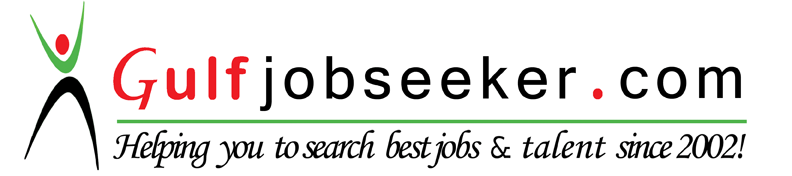 ExperienceName Of The InstituteSubjects taught Grades Taught2 yearsS.B.Vakil Primary School, IndiaMathematics & Science6th to 8th 1 yearS.K.Waghela Secondary School, IndiaMathematics & Science9th & 10th 1 year       Gems Winchester School, DubaiScience Teacher6th